     Рабочая программа составлена на основе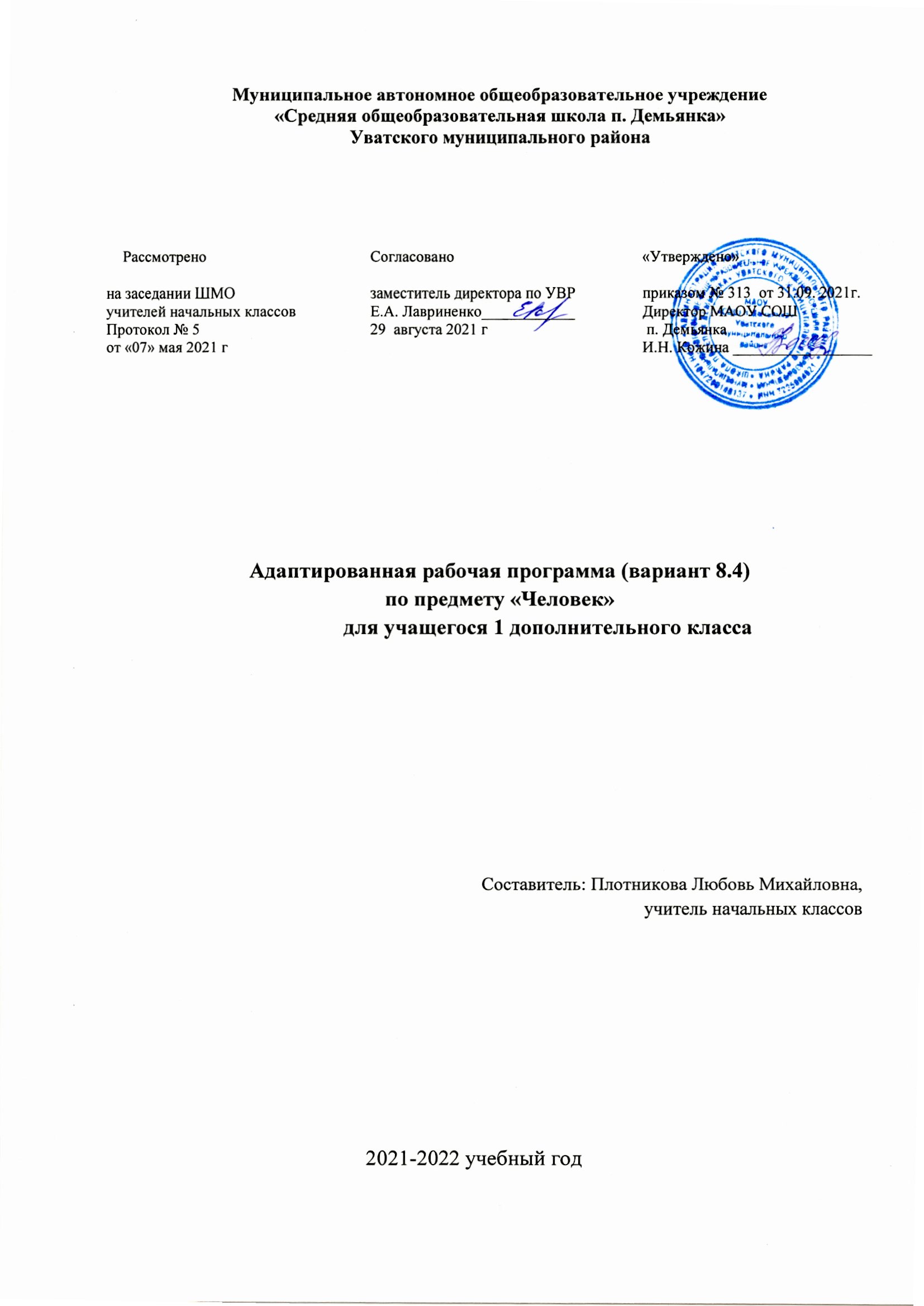  Примерной адаптированной основной общеобразовательной программы для детей с РАС в соответствии с ФГОС НОО обучающихся с ОВЗ. АООП НОО для детей с РАС МАОУ «СОШ п. Демьянка» УМРИндивидуального учебного плана МАОУ «СОШ п. Демьянка на 2021-2022 учебный год.     Согласно индивидуальному учебному плану МАОУ «СОШ п. Демьянка» УМР на преподавание предмета отводится 1 час в неделю, всего 33 часа. Срок реализации программы 2021-2022 учебный год.     Цели образовательно-коррекционной работы с учетом специфики учебного предмета: формирование представления о себе самом и ближайшем окружении. Общая характеристика учебного предмета:       Приобщение ребенка к социальному миру начинается с развития представления о себе. Становление личности ребенка происходит при условии его активности, познания им окружающего мира, смысла человеческих отношений, осознания себя в системе социального мира. Социальную природу «Я» ребенок начинает понимать в процессе взаимодействия с другими людьми, и в первую очередь со своими родными и близкими. Программа представлена следующими разделами «Представление о себе», «Семья» Описание места учебного предмета, курса в учебном плане       На изучение курса отведено 33 часа, 1 часа в неделю, 33 учебные недели. Интеграция с другими предметами с учётом общих целей изучения курса, определённых Федеральным государственным стандартом «Окружающий социальный мир». Задачи и направления. — формирование представлений о себе, осознание общности и различий с другими; — представления о собственном теле; — обогащение сенсорного опыта; — соотнесение себя со своим именем, своим изображением на фотографии, отражением в зеркалеотнесение себя к определенному полу; — развитие способности выражать свои потребности; — формировать представления о возрастных изменениях; — формировать умение жить по режиму дня; — формирование умений определять своё самочувствие (как хорошее, или плохое), локализировать болезненные ощущения и сообщать о них взрослому; — формировать умения соблюдать режимные моменты (чистка зубов утром, вечером, мытье рук перед едой, после посещения туалета); — формировать умения решать возникающие жизненные задачи, связанные с удовлетворением первоочередных потребностей; — формировать умения обслуживать себя; — формировать умения следить за своим внешним видом; — формировать представление о своей семье, социальной роли, бытовой и досуговой деятельности; — развитие собственной активности ребенка;— формирование и развитие целенаправленных действий; — поддержание навыка пребывания в структурированной учебной ситуации; — формирование навыка обобщения полученных умений в других аналогичных ситуациях и заданиях.   Кроме основных, можно выделить и дополнительные задачи: — развитие зрительного восприятия; — развитие зрительного и слухового внимания; — развитие вербальных и невербальных коммуникативных навыков; — формирование и развитие реципрокной координации; — развитие пространственных представлений;  — развитие мелкой моторики, зрительно-моторной координации Личностные и предметные результаты освоения конкретного учебного предмета   Физические характеристики персональной идентификации: - определяет свои внешние данные (цвет глаз, волос, рост и т.д.); - определяет состояние своего здоровья;   Гендерная идентичность - определяет свою половую принадлежность (без обоснования);   Возрастная идентификация - определяет свою возрастную группу (ребенок, подросток, юноша), с помощью определяет    принадлежность к определенной возрастной группе близких родственников и знакомых. «Чувства, желания, взгляды» - различает эмоции людей на картинках; - показывает эмоции людей по инструкции с опорой на картинки. «Социальные навыки» - учится устанавливать и поддерживать контакты пользуется речевыми и жестовыми формами взаимодействия для установления контактов, разрешения конфликтов- использует элементарные формы речевого этикета; - охотно участвует в совместной деятельности (сюжетно-ролевых играх, инсценировках, хоровом пении, танцах и др., в создании совместных панно, рисунков, аппликаций, конструкций и поделок и т. п.); Мотивационно – личностный блок - принимает новые знания (на начальном уровне); - отзывается на просьбы о помощи. Биологический уровень - формирование социально-приемлемого поведения по информированию окружающих о дискомфорте, вызванном внешними факторами (температурный режим, освещение и. т.д.)- формирование социально-приемлемого поведения по информированию окружающих об изменениях в организме (заболевание, ограниченность некоторых функций и т.д.) Осознает себя в следующих социальных ролях: - формирует представление о себе, как об участнике семейно – бытовых отношений; Развитие мотивов учебной деятельности: - проявляет мотивацию благополучия (желает заслужить одобрение, получить хорошие отметки); - стремление к формированию мотивации к обучению через социальную похвалу. Ответственность за собственное здоровье, безопасность и жизнь - формирование причинно-следственных связей в отношении собственного поведения; Ответственность за собственные вещи - осознает ответственность, связанную с сохранностью его вещей: одежды, игрушек, мебели в собственной комнате;Экологическая ответственность - не мусорит на улице; - не ломает деревья; Формирование эстетических потребностей, ценностей, чувств: - воспринимает и наблюдает за окружающими предметами и явлениями, рассматривает или прослушивает произведений искусства; Развитие навыков сотрудничества со взрослыми и сверстниками: - принимает участие в коллективных делах и играх; - принимать и оказывать помощь. Предметные результатыПонимание обращенной речи и смысла доступных невербальных графических знаков (рисунков, фотографий, пиктограмм и других графических изображений), неспецифических жестов; — Овладение вступать в контакт, поддерживать и завершать его, используя традиционные (вербальные) и альтернативные средства коммуникации, соблюдая общепринятые правила поведенияУмение пользоваться доступными средствами коммуникации в практике экспрессивной и импрессивной речи для решения соответствующих возрасту житейских задач; — Умение использование предметов для выражения путем на них жестом, взглядом; — Использование доступных жестов для передачи сообщения; — Понимание слов, обозначающие объекты и явления природы, объекты рукотворного мира и деятельность человека; — Умение использовать усвоенный словарный и фразовый материал в коммуникативных ситуациях вербальным или невербальным способом; — Обучение глобальному чтению в доступных ребенку пределах; — Формирование навыка понимания смысла узнаваемого слова; копирование с образца отдельных букв.Базовые учебные действия. Подготовка ребенка к нахождению и обучению в среде сверстников, к эмоциональному, коммуникативному взаимодействию с группой обучающихся: входить и выходить из учебного помещения со звонком; ориентироваться в пространстве класса (зала, учебного помещения), пользоваться учебной мебелью; адекватно использовать ритуалы школьного поведения (поднимать руку, вставать и выходить из-за парты и т. д.); принимать цели и произвольно включаться в деятельность; передвигаться по школе, находить свой класс, другие необходимые помещения.Содержание курса состоит из следующих разделовФормирование представлений о себе, осознание общности и различий с другими. . Представления о собственном теле. . Обогащение сенсорного опыта. . Соотнесение себя со своим именем, своим изображением на фотографии, отражением в зеркале. . Отнесение себя к определенному полу. . Умение определять «моё» и «не моё», осознавать и выражать свои интересы, желания. . Умение сообщать общие сведения о себе: имя, фамилия, возраст, пол, место жительства, свои интересы, хобби и др. . Представления о возрастных изменениях человека, адекватное отношение к своим возрастным изменениям2) Умение поддерживать образ жизни, соответствующий возрасту, потребностям в сотрудничестве с семьей. . Формирование умений определять свое самочувствие (как хорошее или плохое), локализировать болезненные ощущения, локализовывать их с опорой на наглядность и сообщать о них взрослым. . Умение соблюдать режимные моменты (чистка зубов утром и вечером, мытье рук после посещения туалета и перед едой) в сотрудничестве с семьей.3) Представления о своей семье, взаимоотношениях в семье. Представления о членах семьи, родственных отношениях в семье и своей социальной роли, обязанностях членов семьи, бытовой и досуговой деятельности семьи. При составлении индивидуальных планов для работы с детьми выбор конкретного раздела программы зависит от возраста ребенка, особенностей его развития и поставленных коррекционных задач                                      Основное содержание учебного предмета                                      Учебно- методическое обеспечение- Коммуникативные символы- Картины, наглядные пособия;- Предметов различной формы, величины, цвета; - Графика. схемы, таблицы- пиктограммы с изображениями занятий моментов и др. событий; - Невербальные средства общения (жест, мимика, голос); - Электронные презентации; - Дид. игры по лексическим темам; - Шнуровки, липучки; - Посуда - вставления (стаканчики одинаковой величины); - Виды одежды и обуви; - Принадлежности для ухода за своим телом -оборудования, позволяющего выполнять упражнения на сортировку, группировку   различных предметов, их соотнесения по определенным признакам - Пазлы, лото, разрезные картинки; - Альбомы с фотографиями детей - изображений предметов, людей , объектов природы, цифр     и др.; - учебные столы; - доска большая универсальная (с возможностью магнитного крепления); - персональный компьютер; - предметы для нанизывания на стержень, шнур, нить (кольца, шары, бусины); - звучащие предметы для встряхивания; - предметы для сжимания (мячи различной фактуры, разного диаметра); - различные по форме, величине, цвету наборы материала (в т.ч. природного); - наборы предметов для занятий (типа «Нумикон», Монтессори-материал и др.); - мозаики. Планируемые результаты изучения учебного предмета— Понимание обращенной речи и смысла доступных невербальных графических знаков (рисунков, фотографий, пиктограмм и других графических изображений), неспецифических жестов; — Овладение вступать в контакт, поддерживать и завершать его, используя традиционные (вербальные) и альтернативные средства коммуникации, соблюдая общепринятые правила поведения; — Умение пользоваться доступными средствами коммуникации в практике экспрессивной и импрессивной речи для решения соответствующих возрасту житейских задач; — Умение использование предметов для выражения путем на них жестом, взглядом; — Использование доступных жестов для передачи сообщения; — Понимание слов, обозначающие объекты и явления природы, объекты рукотворного мира и деятельность человека; — Умение использовать усвоенный словарный и фразовый материал в коммуникативных ситуациях вербальным или невербальным способом; — Обучение глобальному чтению в доступных ребенку пределах; — Формирование навыка понимания смысла узнаваемого слова копирование с образца  отдельных букв.Календарно-тематическое планированиеЧеловек №Наименование разделов, тем программКол-во часов по разделу1Представления о себе Я – человек. Моё имя. Кто я? 12Все люди разные13Представления о частях тела. Мои руки. Уход за руками. Мои ноги. Уход за ногами. 14Представления о себе.Мой рот и язычок. Уход за полостью рта. Мои зубки. Уход за зубами. 15Мои глаза. Уход за глазами.16Мои уши. Уход за ушами. Мой нос. Уход за носом. 17Гигиена тела.Умывальная комната. Атрибуты в умывальной комнате. Намачивание и намыливание рук. Мытьё рук. Смывание мыла с рук. Вытирание рук. 18Туалет. Раковина. Унитаз.19Нужды человека. «Я хочу есть, пить» 110Кнопка слива. Смывание унитаза 111Снятие нижнего белья 112Туалетная бумага. Отматывание бумаги. 113Одевание нижнего белья. Изнаночная и лицевая сторона. 114Гигиенические процедуры после посещения туалета. Мытье рук, вытирание рук. 115Моё личное полотенце. Моя метка. 116Гигиена тела. Водные процедуры, душ. 117Гигиена тела. Изучаем своё тело. Голова. Туловище. 118Моё не моё. Мои не мои. 119Возрастные изменения. Я малыш. Я подросток 120Виды одежды (нижняя одежда, верхняя.) Лицевая и изнаночная сторона 121Виды обуви. Виды застежек.122Режим дня. Утро. День. Вечер.123Правильное питание. Овощи и фрукты в жизни человека.124Культура поведения в столовой. Добрые слова125Посуда. Сервировка стола. К нам пришли гости, накроем на стол.126Моё самочувствие. У меня болит голова. Мне плохо. 127Мои данные. Как тебя зовут, сколько тебе лет, где ты живешь? 128Моя семья. Мама, папа. Братья, сестры.129Наши праздники. Новый год. 8 марта 130Мой дом. Мои воспитатели. 131Моя досуговая деятельность. Игра, хобби. 132-33Закрепление по учебному курсу «Человек». Мои части тела. Мои данные и половая принадлежность. Правильное питание. Нужды человека.Моё самочувствие. 2Целевой приоритет воспитания на уровне НООУчебные темы с необходимым воспитательным ресурсомсоздание благоприятных условий для усвоения школьниками социально значимых знаний – знаний основных норм и традиций того общества, в котором они живут. Представления о себе Я – человек. Моё имя. Кто я? Все люди разные- быть любящим, послушным и отзывчивым сыном (дочерью), братом (сестрой), внуком (внучкой); уважать старших и заботиться о младших членах семьи; выполнять посильную для ребёнка домашнюю работу, помогая старшимМоя семья. Мама, папа. Братья, сестрыМой дом. Мои воспитатели.- быть трудолюбивым, следуя принципу «делу — время, потехе — час» как в учебных занятиях, так и в домашних делах, доводить начатое дело до концаМоя досуговая деятельность. Игра, хобби- знать и любить свою Родину – свой родной дом, двор, улицу, город, село, свою странуНаши праздники. Новый год. 8 марта беречь и охранять природу (ухаживать за комнатными растениями в классе или дома, заботиться о своих домашних питомцах и, по возможности, о бездомных животных в своем дворе; подкармливать птиц в морозные зимы; не засорять бытовым мусором улицы, леса, водоёмы)проявлять миролюбие — не затевать конфликтов и стремиться решать спорные вопросы, не прибегая к силе; Моя досуговая деятельность. Игра, хобби. Все люди разныестремиться узнавать что-то новое, проявлять любознательность, ценить знанияКультура поведения в столовой. Добрые словаИзучаем своё тело. Голова. Туловище.Посуда. Сервировка стола. К нам пришли гости, накроем на стол.быть вежливым и опрятным, скромным и приветливымГигиенические процедуры после посещения туалета. Мытье рук, вытирание рук.соблюдать правила личной гигиены, режим дня, вести здоровый образ жизниМои руки. Уход за руками. Мои ноги. Уход за ногами.Мой рот и язычок. Уход за полостью рта. Мои зубки. Уход за зубами.Мои глаза. Уход за глазамиМои уши. Уход за ушами. Мой нос. Уход за носом.Умывальная комната. Атрибуты в умывальной комнате. Намачивание и намыливание рук. Мытьё рук. Смывание мыла с рук. Вытирание рук.Режим дня. Утро. День. Вечеруметь сопереживать, проявлять сострадание к попавшим в беду; стремиться устанавливать хорошие отношения с другими людьми; уметь прощать обиды, защищать слабых, по мере возможности помогать нуждающимся в этом людям; уважительно относиться к людям иной национальной или религиозной принадлежности, иного имущественного положения, людям с ограниченными возможностями здоровьяЯ – человек. Моё имя. Кто я? Все люди разныебыть уверенным в себе, открытым и общительным, не стесняться быть в чём-то непохожим на других ребят; уметь ставить перед собой цели и проявлять инициативу, отстаивать своё мнение и действовать самостоятельно, без помощи старших.  Моё не моё. Мои не мои.№ТемаКол-во часовДатаДатаПланируемые результатыПланируемые результатыПланируемые результаты№ТемаКол-во часовпланфактПланируемые результатыПланируемые результатыПланируемые результатыЛичностныеКоррекционныеБазовые учебные действия1Представления о себе. Я – человек. Моё имя. Кто я? 108.0908.09Будет иметь представление о себе как о человеке Соотносит себя со своим именем, своим изображением на фотографии Соотносит себя к определённому полуБудет иметь возможность с по мощью жестов обращаться за помощью и принимать помощь, реагирует на речь учителяУмеет фиксировать взгляд на объекте Выполняет отдельные операции, действия по образцу педагога Фиксировать взгляд на изображении Устанавливает эмоциональный контакт между детьмиОткликается на своё имя, реагирует на своё имя. Вступает в контакт (учитель-ученик) Определяет половую принадлежность по одежде2Все люди разные. 115.0915.09Осознает своей принадлежность к определенному полу Активизирует в речи новые слова: Большой - маленький, светлый, темный Понимает инструкции по пиктограммамУмеет фиксировать взгляд на объекте 3Представления о частях тела Мои руки. Уход за руками Мои ноги. Уход за ногами122.0922.09Проявляет собственные чувства Выполняет действия с опорой на картинный план с помощью педагога Выполняет движения по образцу (гладить по голове, обнимает) Берет предмет правой рукой, прокатывает мяч, кидает мяч. Выполняет стереотипные инструкции4Представления о себе Мой рот и язычок. Уход за полостью рта. Мои зубки. Уход за зубами.129.0929.09Пользуется речевыми и жестовыми формами взаимодействия для установления контактов Стремится помогать окружающим Умеет показывать части тела Умеет фиксировать взгляд на объекте Подражает действиям, выполняемые педагогом Умеет ухаживать за своими зубами Брать зубную щетку с помощью учителя выдавливать зубную пасту 5Мои глаза. Уход за глазами. 06.1006.10Испытывает потребность в новых знаниях Умеет фиксировать взгляд на объекте Ориентируется в собственном теле. Показывает глаза как на себе, так и на дид. игрушках6 Мои уши. Уход за ушами. Мой нос. Уход за носом.113.1013.10Пользуется речевыми и жестовыми формами взаимодействия для установления контактовСтремится помогать окружающимПроявлять интерес к изучению себя, своих физических возможностяхПроявлять интерес к изучению себяУмеет ориентироваться в собственном теле. Умеет показать ухо на себе так и на дид. игрушкахИспользует носовой платок по мере необходимости7Гигиена тела. Умывальная комната. Атрибуты в умывальной комнате. Намачивание и намыливание рук. Мытьё рук. Смывание мыла с рук. Вытирание рук. 120.1020.10Использует элементарные формы речевого этикета Охотно участвует в совместной деятельности Принимает и оказывает помощьИмеет представление о культурно-гигиенических навыках Выполняет последовательно организованные движения Умеет фиксировать взгляд на объекте (мыло, мыльница, полотенце и т.д.) Имеет представление о процессах и алгоритмах мытья рук.Последовательно выполняет отдельные операции действия по образцу педагогаУмеет смывать мыло с рук. Умеет правильно вытирать руки, вешать полотенце 8Туалет. Раковина.Унитаз. 127.10Охотно участвует в совместной деятельности Умеет сообщать о необходимости в своих потребностях и желаниях (проситься в туалет)Умеет ориентироваться в туалет ной комнате 9Нужды человека. Я - хочу есть, пить. 110.11Пользуется речевыми и жестовыми формами взаимодействия для установления контактов Знает атрибуты в доступ ном предметном мире (кружка, тарелка, ложка), Умеет выражать свои желания, передвигаться по школе, находить свой класс. 10Кнопка слива. Смывание унитаза. 117.11Проявляет мотивацию благополучия (желает заслужить одобрение) Умеет удерживать кнопку слива, смывать содержимое Выстраивает алгоритм предстоя щей деятельности (словесный и наглядный план) с помощью педагога 11Снятие нижнего белья. 124.11Определяет свою половую принадлежность (без основания)Умеет снимать бельё в туалетной комнате перед посадкой на унитаз.Понимает инструкцию по пиктограммам 12Туалетная бумага. Отматывание бумаги 101.12Умеет поддерживать контакты Знает, что такое туалетная бумага, умеет пользоваться Выполняет действия с опорой на наглядность с помощью педагога 13Одевание нижнего белья. Оденем куклу Катю 108.12Понимает эмоциональные состояния других людей Умеет последовательно двумя руками одевать нижнее белье. Выполняет действия с опорой на наглядность с помощью педагога 14Гигиенические процедуры после посещения туалета. Мытье рук, вытирание рук. 115.12Пользуется речевыми и жестовыми формами взаимодействия для установления контактов Умеет производить последовательность мытья рук Принимает цели и произвольно включаться в деятельность 15Моё личное полотенце. Моя метка.122.12Имеет установки на здоровый образ жизни Знает своё личное полотенце, соотносит с меткой. Принимает цели и произвольно включаться в деятельность 16Гигиена тела. Водные процедуры, душ. 112.01Избегает конфликтных ситуаций Имеет знания о пользе зарядки, умывании прохладной водой Последовательно выполняет отдельные операции действия по образцу педагога17Гигиена тела Изучаем своё тело. Голова Туловище.119.01Принимает участие в коллективных делах и играх Умеет владеть своим телом Выполняет действия с опорой на картинный план с помощью педагога 18Моё не моё. Мои не мои. 126.01Включается и общается со взрослыми и взаимодействует со сверстниками Знает свои и чужие вещи Способен удерживать произвольное внимание на выполнение посильного задания 3-4 мин 19Возрастные изменения.«Я - малыш»«Я -подросток»102.02Проявляет дисциплинированность в образовательной деятельности Умеет узнавать себя на фотографиях, показывает указательным пальцем (Это –Я) Выполняет действия с опорой на картинный план с помощью педагога 20Виды одежды (нижняя одежда, верхняя одежда) Лицевая и изнаночная сторона 109.02Управляет своими эмоциями в различных ситуациях, в процессе взаимодействия с взрослыми людьми Знает виды нижнего белья. Умеет показывать и складывать белье Называет одежду и классифицирует её в соответствии (нижняя, верхняя одежда) Понимает инструкцию по инструкционным картам Последовательно выполняет отдельные операции действия по образцу педагога 21Виды обуви. Виды застёжек.116.02Сформированы адекватные представления о собственных возможностях и ограничениях Умеет надевать обувь в соответствии с правой и левой ногой Последовательно выполняет отдельные операции.22Режим дня. Утро. День.Вечер.102.03Проявляет дисциплинированность в образовательной деятельностиУмеет соблюдать режим дня, знает учебную и игровую зонуВыполняет действия с опорой на картинный план с помощью педагога23Правильное питание. Овощи и фрукты в жизни человека. 109.03Имеет желания вести здоровый образ жизни Умеет классифицировать овощи и фрукты. Сравнивает, классифицирует объекты по выделенным признакам Выполняет действия с опорой на картинный план с помощью педагога 24Культура поведения в столовой.Добрые слова. 116.03Использует элементарные формы речевого этикетаИспользует элементарные формы речевого этикета Сформированы представления об этикете. Умеет прожевывать пищу закрытым ртом. Соблюдает последовательность в приеме пищи: первое блюдо, второе блюдо, третье блюдо.Сформированы представления об этикете. При организующей, направляющей помощи, способен выполнить посильное задание от начала до конца.25Посуда. Сервировка стола. К нам пришли гости,накроем на стол.123.03Взаимодействует с окружающими детьми в игре и на занятии Собирает из 2-х крупных частей целую картинку Подражает действиям, выполняемы педагогом.26Моё самочувствие. У меня болит голова. Мне плохо. 106.04Имеет чувство сострадания к больному Умеет показать на ту область где болит, говорит «бо-бо» Определяет состояние своего здоровья Подражает действиям, выполняемые педагогом 27Мои данные.Как тебя зовут, сколько тебе лет, где ты живешь? 113.04Управляет своими эмоциями в различных ситуациях, в процессе взаимодействия со сверстниками и взрослыми людьми Умеет представить себя коллективу сверстников При организующей, направляющей помощи способен выполнить посильное задание 28Моя семья. Мама, папа. Братья, сестры. 120.04Проявляет уважение к старшим Называет и узнаёт на фотографии свою маму При организующей, направляющей помощи способен выполнить посильное задание от начала до конца 29
Наши праздники. Новый год.8 марта. 127.04Проявляет эмоциональный отклик от совместного праздникаСмотрит и проявляет интерес к выступлениям других детейПоследовательно выполняет отдельные операции действия по образцу30Мой дом. Мои воспитатели.104.05Сформированы элементарные знания о правилах поведения в разных социальных ситуациях с взрослы ми, со знакомыми не знакомыми людьмиОриентируется в помещении. Знает расположение бытовых помещенийДелать простейшие обобщения, сравнивать, классифицировать на наглядном материале31Моя досуговая деятельность. Игра, хобби 111.05Управляет своими эмоциями в различных ситуациях, в процессе взаимодействия со сверстниками и взрослыми людьми Умеет использовать в игре предметы-заместители и воображаемые предметы Выстраивает алгоритм предстоящей деятельности (наглядный план) с помощью педагога 32-33Закрепление по учебному курсу «Человек» «Мои части тела» «Мои данные и половая принадлежность» «Овощи и фрукты в жизни человека» «Нужды человека» «Моё самочувствие» 218.0525.05Управляет своими эмоциями в различных ситуациях, в процессе взаимодействия со сверстниками и взрослыми людьми Узнает и находит идентичные вещи, понимает и выполняет элементарные инструкции, обусловленные ситуациейПередвигаться по школе, находить свой класс, другие необходимые помещения